Étude de cas : [2014-175] Enquête sur l'éclosion d'E. coli O157:H7 au MB, SK, AB et C-BRésumé épidémiologique, le 25 juillet 2014, 16 h (heure avancée de l'Est)Tableau 1 : Résumé des cas confirmés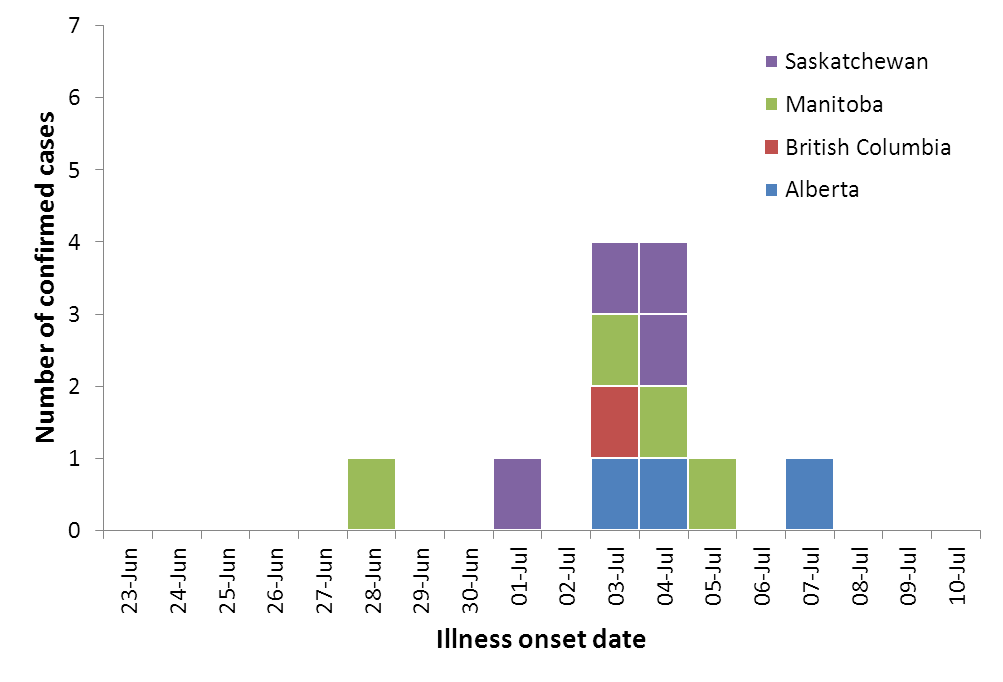 Figure 1 : Courbe épidémique des cas confirmés par date d'apparition de la maladie et par province (n = 12). CONTEXTE :Une recherche documentaire révèle que les éclosions d'E. coli O157:H7 sont associées à une grande variété de produits alimentaires ainsi qu'au contact avec des animaux et à l'exposition à de l'eau non traitée. Les sources d'éclosions au cours des dernières années comprenaient du lait non pasteurisé, du cidre de pomme, diverses laitues (y compris la laitue romaine), des épinards, du bœuf haché et des produits de bœuf haché, de la venaison, et des fraises.D'après les sommaires d'éclosions, les deux dernières éclosions d'E. coli O157:H7 au Canada étaient liées à du fromage fabriqué avec du lait non pasteurisé et à du bœuf attendri. Cette combinaison de profils a été signalée à PulseNet Canada quatre fois au cours des six dernières années et elle est considérée comme étant rare.FoodNet Canada et les Centers for Disease Control and Prevention des États-Unis indiquent tous deux ne pas avoir recensé la combinaison de profils PFGE mentionnée précédemment.RÉSUMÉ D'EXPOSITION :Huit (8) des 12 cas ont été soumis au questionnaire exploratoire. Les aliments suivants ont été signalés à des fréquences plus élevées que la normale (voir le tableau 2) :Légumes : laitue romaine, poivrons, poivrons rouges, tomates cerises, et champignonsViande : hamburgers et baconFruits : fraisesDeux cas recensés en Saskatchewan déclarent avoir assisté au même barbecue pour la Fête du Canada. Le bureau local de santé publique a mené une enquête initiale sur les deux cas associés au barbecue de la Fête du Canada; par ailleurs, cinq autres cas (cliniques) non confirmés en laboratoire, qui avaient assisté au barbecue, ont commencé à être interrogés par l'unité de santé (des échantillons de selles n'ont pas été fournis pour le moment). L'enquête du bureau de santé publique est axée sur deux différentes sources potentielles. Laitue romaine : la même marque de laitue a été consommée par tous les cas recensés en Saskatchewan. Hamburgers : Les hamburgers servis au barbecue étaient frais et congelés et la source des galettes de bœuf et du bœuf haché n'a pas encore été déterminée à ce jour. Le bureau de santé publique tente d'obtenir suffisamment de renseignements supplémentaires pour permettre de mener des activités de traçabilité.Le cas recensé en Colombie-Britannique est végétarien.ENQUÊTE SUR LA SALUBRITÉ DES ALIMENTS :Des activités de traçabilité ont commencé pour la laitue romaine dont la consommation a été déclarée par des cas en Saskatchewan.Les renseignements obtenus à ce jour sur le bœuf haché et les hamburgers congelés sont suffisants pour commencer une traçabilité complète. Le bureau local de santé publique en Saskatchewan tente de détermine quand et où les produits de bœuf ont été achetés. Tableau 2 : Expositions à des aliments pour les cas confirmés (n = 8). Source de données : questionnaires exploratoires de l'Agence de la santé publique du Canada*Basé sur Population Survey Atlas of Exposures, 2006-2007, United States Centers for Disease Control and Prevention†Basé sur Waterloo Region, Ontario food consumption survey, November 2005 to March 2006++Basé sur l’étude Foodbook, 2015, Agence de la santé publique du CanadaCas confirmés (n = 12)DÉFINITIONS DE CAS :Cas confirmé : un résident du Canada ou une personne en visite au Canada chez quila présence de la bactérie E. coli O157:H7 a été confirmée en laboratoire ETune combinaison du PFGE ECXAI.1398/ECBNI.1212 ETl'apparition des symptômes ou la confirmation en laboratoire le ou après le 1er juin 2014Cas probable : un résident du Canada ou une personne en visite au Canada chez quila présence de la bactérie E. coli O157:H7 a été confirmée en laboratoire ETen attente du PFGE ETl'apparition des symptômes ou la confirmation en laboratoire le ou après le 1er juin 2014Cas suspect : un résident du Canada ou une personne en visite au Canada chez quiles symptômes* correspondent à ceux de l'infection à l'E. coli O157:H7 ETun lien épidémiologique avec un cas confirmé ETl'apparition du symptôme le ou après le 1er juin 2014*Diarrhée (trois selles aqueuses ou plus en 24 heures)Dénombrement des cas P/TAlb.Man.Sask.C.-B.3441DÉFINITIONS DE CAS :Cas confirmé : un résident du Canada ou une personne en visite au Canada chez quila présence de la bactérie E. coli O157:H7 a été confirmée en laboratoire ETune combinaison du PFGE ECXAI.1398/ECBNI.1212 ETl'apparition des symptômes ou la confirmation en laboratoire le ou après le 1er juin 2014Cas probable : un résident du Canada ou une personne en visite au Canada chez quila présence de la bactérie E. coli O157:H7 a été confirmée en laboratoire ETen attente du PFGE ETl'apparition des symptômes ou la confirmation en laboratoire le ou après le 1er juin 2014Cas suspect : un résident du Canada ou une personne en visite au Canada chez quiles symptômes* correspondent à ceux de l'infection à l'E. coli O157:H7 ETun lien épidémiologique avec un cas confirmé ETl'apparition du symptôme le ou après le 1er juin 2014*Diarrhée (trois selles aqueuses ou plus en 24 heures)Âge (ans)TrancheMoyenMédian7 à 823733 DÉFINITIONS DE CAS :Cas confirmé : un résident du Canada ou une personne en visite au Canada chez quila présence de la bactérie E. coli O157:H7 a été confirmée en laboratoire ETune combinaison du PFGE ECXAI.1398/ECBNI.1212 ETl'apparition des symptômes ou la confirmation en laboratoire le ou après le 1er juin 2014Cas probable : un résident du Canada ou une personne en visite au Canada chez quila présence de la bactérie E. coli O157:H7 a été confirmée en laboratoire ETen attente du PFGE ETl'apparition des symptômes ou la confirmation en laboratoire le ou après le 1er juin 2014Cas suspect : un résident du Canada ou une personne en visite au Canada chez quiles symptômes* correspondent à ceux de l'infection à l'E. coli O157:H7 ETun lien épidémiologique avec un cas confirmé ETl'apparition du symptôme le ou après le 1er juin 2014*Diarrhée (trois selles aqueuses ou plus en 24 heures)Sexe : % de femmes50 % (6/12)DÉFINITIONS DE CAS :Cas confirmé : un résident du Canada ou une personne en visite au Canada chez quila présence de la bactérie E. coli O157:H7 a été confirmée en laboratoire ETune combinaison du PFGE ECXAI.1398/ECBNI.1212 ETl'apparition des symptômes ou la confirmation en laboratoire le ou après le 1er juin 2014Cas probable : un résident du Canada ou une personne en visite au Canada chez quila présence de la bactérie E. coli O157:H7 a été confirmée en laboratoire ETen attente du PFGE ETl'apparition des symptômes ou la confirmation en laboratoire le ou après le 1er juin 2014Cas suspect : un résident du Canada ou une personne en visite au Canada chez quiles symptômes* correspondent à ceux de l'infection à l'E. coli O157:H7 ETun lien épidémiologique avec un cas confirmé ETl'apparition du symptôme le ou après le 1er juin 2014*Diarrhée (trois selles aqueuses ou plus en 24 heures)Hospitalisations1DÉFINITIONS DE CAS :Cas confirmé : un résident du Canada ou une personne en visite au Canada chez quila présence de la bactérie E. coli O157:H7 a été confirmée en laboratoire ETune combinaison du PFGE ECXAI.1398/ECBNI.1212 ETl'apparition des symptômes ou la confirmation en laboratoire le ou après le 1er juin 2014Cas probable : un résident du Canada ou une personne en visite au Canada chez quila présence de la bactérie E. coli O157:H7 a été confirmée en laboratoire ETen attente du PFGE ETl'apparition des symptômes ou la confirmation en laboratoire le ou après le 1er juin 2014Cas suspect : un résident du Canada ou une personne en visite au Canada chez quiles symptômes* correspondent à ceux de l'infection à l'E. coli O157:H7 ETun lien épidémiologique avec un cas confirmé ETl'apparition du symptôme le ou après le 1er juin 2014*Diarrhée (trois selles aqueuses ou plus en 24 heures)Décès0DÉFINITIONS DE CAS :Cas confirmé : un résident du Canada ou une personne en visite au Canada chez quila présence de la bactérie E. coli O157:H7 a été confirmée en laboratoire ETune combinaison du PFGE ECXAI.1398/ECBNI.1212 ETl'apparition des symptômes ou la confirmation en laboratoire le ou après le 1er juin 2014Cas probable : un résident du Canada ou une personne en visite au Canada chez quila présence de la bactérie E. coli O157:H7 a été confirmée en laboratoire ETen attente du PFGE ETl'apparition des symptômes ou la confirmation en laboratoire le ou après le 1er juin 2014Cas suspect : un résident du Canada ou une personne en visite au Canada chez quiles symptômes* correspondent à ceux de l'infection à l'E. coli O157:H7 ETun lien épidémiologique avec un cas confirmé ETl'apparition du symptôme le ou après le 1er juin 2014*Diarrhée (trois selles aqueuses ou plus en 24 heures)Période d'apparitionDu 28 juin au 7 juillet 2014DÉFINITIONS DE CAS :Cas confirmé : un résident du Canada ou une personne en visite au Canada chez quila présence de la bactérie E. coli O157:H7 a été confirmée en laboratoire ETune combinaison du PFGE ECXAI.1398/ECBNI.1212 ETl'apparition des symptômes ou la confirmation en laboratoire le ou après le 1er juin 2014Cas probable : un résident du Canada ou une personne en visite au Canada chez quila présence de la bactérie E. coli O157:H7 a été confirmée en laboratoire ETen attente du PFGE ETl'apparition des symptômes ou la confirmation en laboratoire le ou après le 1er juin 2014Cas suspect : un résident du Canada ou une personne en visite au Canada chez quiles symptômes* correspondent à ceux de l'infection à l'E. coli O157:H7 ETun lien épidémiologique avec un cas confirmé ETl'apparition du symptôme le ou après le 1er juin 2014*Diarrhée (trois selles aqueuses ou plus en 24 heures)Profil ECPECXAI.1398/ECBNI.1212DÉFINITIONS DE CAS :Cas confirmé : un résident du Canada ou une personne en visite au Canada chez quila présence de la bactérie E. coli O157:H7 a été confirmée en laboratoire ETune combinaison du PFGE ECXAI.1398/ECBNI.1212 ETl'apparition des symptômes ou la confirmation en laboratoire le ou après le 1er juin 2014Cas probable : un résident du Canada ou une personne en visite au Canada chez quila présence de la bactérie E. coli O157:H7 a été confirmée en laboratoire ETen attente du PFGE ETl'apparition des symptômes ou la confirmation en laboratoire le ou après le 1er juin 2014Cas suspect : un résident du Canada ou une personne en visite au Canada chez quiles symptômes* correspondent à ceux de l'infection à l'E. coli O157:H7 ETun lien épidémiologique avec un cas confirmé ETl'apparition du symptôme le ou après le 1er juin 2014*Diarrhée (trois selles aqueuses ou plus en 24 heures)AlimentCas confirmésCas confirmésCas confirmésCas confirmésCas confirmésRéférence A†
(CDC Food Atlas, 2006-2007)Référence B‡
(Waterloo Study. Nesbitt et al., 2008)Référence C‡
(Foodbook Canada, 2015)Probabilité binomialeProbabilité binomialeProbabilité binomialeAlimentOuiProbNonNSP%O+PRéférence A†
(CDC Food Atlas, 2006-2007)Référence B‡
(Waterloo Study. Nesbitt et al., 2008)Référence C‡
(Foodbook Canada, 2015)Utilisant la référence AUtilisant la référence BUtilisant la reference CLÉGUMES         LÉGUMES         LÉGUMES         LÉGUMES         LÉGUMES         LÉGUMES         LÉGUMES         LÉGUMES         LÉGUMES         LÉGUMES         LÉGUMES         Laitue6001100.00%aucune donnée84.00%82.40%aucune donnée0.35130.3130Romaine6001100.00%46.50%aucune donnée48.80%0.0101aucune donnée0.0135Poivrons501183.33%aucune donnée27.03%63.60%aucune donnée0.00630.2273Rouges501183.33%29.50%aucune donnéeaucune donnée0.0095aucune donnéeaucune donnéeOranges401180.00%aucune donnéeaucune donnéeaucune donnéeaucune donnéeaucune donnéeaucune donnéeJaunes101150.00%aucune donnéeaucune donnéeaucune donnéeaucune donnéeaucune donnéeaucune donnéeTomates (frais, pas grandi à la maison)511085.71%59.60%72.51%72.90%0.12680.27970.2847Cerises311180.00%aucune donnéeaucune donnée32.80%aucune donnéeaucune donnée0.0389Concombres402166.67%46.90%54.56%62.90%0.20460.27450.3232Brocoli402166.67%53.30%43.38%55.50%0.26400.17030.2818Champignons501183.33%33.50%36.46%50.00%0.01680.02460.0938VIANDE         VIANDE         VIANDE         VIANDE         VIANDE         VIANDE         VIANDE         VIANDE         VIANDE         VIANDE         VIANDE         Tout type de bœuf (en excluant la charcuterie)701087.50%aucune donnée78.65%78.40%aucune donnée0.31800.3146Hamburgers 701087.50%aucune donnée35.88%39.10%aucune donnée0.00390.0068Bacon413062.50%46.30%aucune donnée27.20%0.1845aucune donnée0.0322Tout type de poulet (en excluant la charcuterie)611087.50%64.90%91.43%85.60%0.13620.36620.3879Poulet entier ou morceaux de poulet403157.14%aucune donnéeaucune donnée70.00%aucune donnéeaucune donnée0.2269PRODUITS LAITIERS ET ŒUFS         PRODUITS LAITIERS ET ŒUFS         PRODUITS LAITIERS ET ŒUFS         PRODUITS LAITIERS ET ŒUFS         PRODUITS LAITIERS ET ŒUFS         PRODUITS LAITIERS ET ŒUFS         PRODUITS LAITIERS ET ŒUFS         PRODUITS LAITIERS ET ŒUFS         PRODUITS LAITIERS ET ŒUFS         PRODUITS LAITIERS ET ŒUFS         PRODUITS LAITIERS ET ŒUFS         La crème glacée/gelato402166.67%59.20%42.82%42.00%0.30670.16490.1570Œufs411083.33%75.40%82.22%80.70%0.35970.40080.3963Saviez (vous / cas) manipuler des œufs (y compris les œufs dans leur coquille ou des oeufs crus ou insuffisamment cuits) dans les 7 jours avant la maladie?411083.33%aucune donnéeaucune donnéeaucune donnéeaucune donnéeaucune donnéeaucune donnéeFRUITS         FRUITS         FRUITS         FRUITS         FRUITS         FRUITS         FRUITS         FRUITS         FRUITS         FRUITS         FRUITS         Fraises401180.00%45.00%31.54%49.60%0.11280.03390.1525Bananes412071.43%70.30%79.04%76.70%0.31810.28460.3026AUTRE         AUTRE         AUTRE         AUTRE         AUTRE         AUTRE         AUTRE         AUTRE         AUTRE         AUTRE         AUTRE         Céréales à déjeuner froides312066.67%69.20%aucune donnée54.30%0.3263aucune donnée0.2723Autres collations préemballées (p. ex. craquelins, biscuits, petits gâteaux)411083.33%71.80%aucune donnéeaucune donnée0.3229aucune donnéeaucune donnée